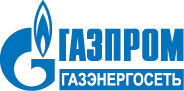 РЕЛИЗ17.04.2014 г. Москва«Газпром газэнергосеть» проводит испытания установки сжижения гелия На установке ОГ-500 по сжижению гелия, построенной в рамках реализации инвестиционного проекта ОАО «Газпром газэнергосеть» на территории Оренбургского гелиевого завода, проводятся индивидуальные испытания оборудования. В настоящее время осуществляется проверка криогенно-вакуумных трубопроводов, вакуумных насосов, компрессоров, проведено тестирование электронного оборудования.Установка ОГ-500 – единый комплекс по производству и отгрузке жидкого гелия с целью последующей транспортировки. Производительность оборудования составит 500 литров в час (4,2 миллиона литров в год). Ввод объекта в эксплуатацию запланирован на июнь 2014 года.СправкаОАО «Газпром газэнергосеть» - специализированный оператор ОАО «Газпром» по реализации нефтепродуктов, сжиженного углеводородного газа (СУГ), серы и гелия на внутреннем рынке. С . является уполномоченной компанией по объектам автономного газоснабжения на СУГ и сжиженном природном газе (СПГ) согласно «Концепции участия ОАО «Газпром» в газификации регионов РФ». Компания осуществляет оптовые поставки в 83 региона РФ, управляет розничными активами по реализации СУГ и нефтепродуктов в 28 регионах РФ.ОТДЕЛ ПО СВЯЗЯМ С ОБЩЕСТВЕННОСТЬЮ И РЕКЛАМЕ  ОАО «ГАЗПРОМ ГАЗЭНЕРГОСЕТЬ»Контактные телефоны: +7 (495) 777-77-97 (доб.1121),  +7 (916) 442-02-50Факс: +7 (495) 777-97-40 Е -mail: pr@gazpromlpg.ru  Сайт: http://www.gazpromlpg.ru